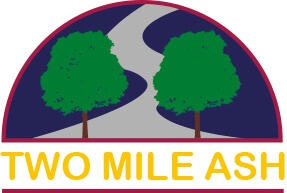 Dear Parent / Carer,				 Remarkable Rivers Trip and Inspiration Day – Week Commencing 6th June 2022 As part of our creative curriculum, we will be further enthusing our children’s learning by hosting a local walk to Loughton Valley Park. Each class get the opportunity to visit Loughton Brook and observe physical and human geography in their local area. They will be using maps to locate the area, and will also be using this experience to create some observational drawings of rivers, and the physical features that surround them. The day your child will attend this walk will be as follows:Tuesday 7th June: 5SS (AM) and 5KW (PM)Wednesday 8th June: 5ZM (AM) and 5CB (PM)Thursday 9th June: 5SF (AM)If you do not wish your child to participate in this walk, please inform the school and they will be placed in another class during this time. The children will not be going in water at any point, however they should wear normal school uniform with comfortable shoes on the day, and ensure that they have a bottle of water to bring with them. We will be in school for lunch and so no additional arrangements need to take place.At the end of the week, we will also be hosting a Remarkable Rivers Inspiration Day where pupils will be taking part in a range of great activities investigating rivers of the world. They will be extending their experiences even further as geographers, learning about rivers through time, the Science of rivers and river inspired art work. We will then feedback all we have learned as part of a whole year group assembly.  The day ties in with our learning journey topic ‘Remarkable Rivers’ and, to create an even more engaging and interactive experience for the year group, we are asking the children to come into school dressed in clothes that are inspired by water. This could include the following ideas: Outfits made from recycled materials Wow words associated with water – for example: flow, meander, ocean, confluence A famous riverMaps that show riversBlue clothing Should your child not be able to come dressed in a rivers inspired costume normal school uniform will be fine. I would like to thank you in advance for all your support as it really does make a difference.Yours sincerely,Katie Whistler Geography Lead 